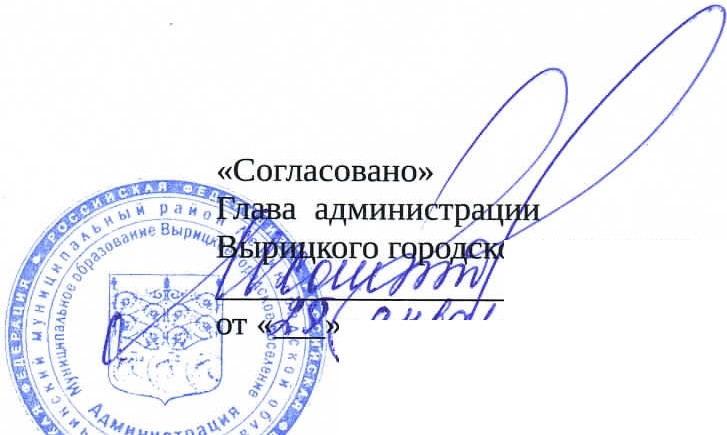 ИНФОРМАЦИО-АНАЛИТИЧЕСКИЙ ОТЧЕТО ДЕЯТЕЛЬНОСТИ МУНИЦИПАЛЬНОГО БЮДЖЕТНОГО УЧРЕЖДЕНИЯ КУЛЬТУРЬI«ВЬIРИЦКИЙ КУЛЬТУРНЬIЙ ЦЕНТР►► ЗА2020 ГОДПочтовый адрес, факс, телефон: Ленинградская область, Гатчинский район, пгг. Вырица, ул. Жертв Ревоmоции д.20;8(81371)49-581; 8(81371)49-430РАЗДЕЛ 1. КУЛЬТУРНО-ДОСУГОВАЯ РАБОТА ПО ОСНОВНЫМ НАПРАВЛЕНИЯМ 1. Героико-патриотическое воспитание.Проведено 28 мероприятий в 2020 году года), их посетило 4384 человека (до 14 лет - 1052 детей, от 15 лет-1028 человек, от 35 лет- 2304 человека).На сегодняшний день внимание ко Второй мировой войне актуализировалось тем, что она явилась самой страшной катастрофой в истории человечества. Кроме того, изучение истории Отечественной  войны необходимо для того, чтобы извлечь из нее серьезные уроки, которые должны оградить наше общество от многих ошибок, допущенных в те годы.Также в связи с последними событиями, Великую Отечественную Войну начали переписывать, начали изменять историю, но нельзя никогда забывать то, что делали фашисты, нельзя забывать советских героев, ведь война - это самая страшная катастрофа..Ежегодно	в	нашем	культурном	центре	проводится	цикл	мероприятий, посвященный патриотическому воспитанию:27.01.2020г.27. января- в День воинской славы России, на площади перед Вырицким культурным центром состоялся митинг, посвящённый 76-й годовщине снятия блокады Ленинграда и освобождения Вырицких земель от фашистскихзахватчиков. В митинге приняли участие ветераны, учащиеся Вырицкой средней школы Nl, жители поселения. По окончании митинга и церемонии возложения цветов и венков к памятнику Воину-освободителю гости были приглашены  в стены культурного центра на концерт творческих коллективов. Для ветеранов­ блокадников бьmо организовано чаепитие.14.02.2020г14 февраля в Вырицком культурном центре состоялась встреча Воинов­ интернационалистов и ребят из Вырицкой СОШ№l.Она бьmа приурочена к 15 февраля 1989 года- ко дню вывода советских войск из Афганистана. Этот  день стал Днём памяти воинов-интернационалистов, принимавших участие в боевых действиях в разное время на территориях разных государств, информация о которых строго умалчивалась. Среди этих государств Алжир, Египет, Вьетнам, Сирия,	Ангола,	Мозамбик,	Эфиопия,	Йеменская	Араб Перед ребятами и ветеранами с патриотическими песнями выступил Иван Насолодин, образцовый коллектив ансамбль танца «Кристалл»,театральная студия«Калейдоскоп».Специальным гостем встречи стал председатель правления Гатчинской городской общественной организации «Российский Союз ветеранов Афганистана» Александр Николаевич Давыдов.21.02.2020г.февраля в большом зале Вырицкого культурного центра состоялся праздничный концерт, посвященный Дню защитника Отечества. В центре внимания этого дня - отважные, сильные, благородные мужские сердца.Уважаемые люди в погонах на кителе, выбирают не простой путь, но дорога солдата всегда бьша почетной.Настоящих защитников поздравили творческие коллективы ВКЦ , а также жители Вырицкого городского поселения.02.05.2020-1О.05.2020г.Ко Дню Победы в Великой Отечественной войне Театр «На Литейном» совместно с Вырицким поселением запустил проект «Василий Тёркин».Поэма Александра Твардовского «Василий Тёркин» - народное сказание о народном герое во время народной войны. В произведении писатель зафиксировал острые и точные солдатские наблюдения, фразы и поговорки. Множество выражений из текста «Василия Тёркина» стали крылатыми, вошли в устную речь и существуют по сей день.Мы взяли 9 глав из поэмы и предложили артистам Театра «На Литейном» и жителям поселка Вырицы прочитать их вслух. Поэму читали люди разных профессий и разный возрастов, порой разница в возрасте у чтецов достигала 50 лет.Голос Твардовского - голос каждого.09.05.2020г.Митинг, посвященный 75-летию окончания Великой Отечественной войны. Онлайн мероприятия , посвященные Дню Победы. Онлайн конкурс прочтения стихов.В Вырицком поселении основные мероприятия 9 мая прошли в онлайн формате. По традиции, прошла церемония возложения цветов и венков к памятникам в пос. Вырица, а также на братских захоронениях советских воинов в п.Чаща, п.Новинка и д. Мины. В торжественных мероприятиях приняли участие и.о. главы администрации поселения Татьяна Винокурова и депутаты.Акция «Бессмертный полю> тоже прошла в непривычном формате. С 14.00 до16.00 часов жителей поселка Вырица приветствовала «фронтовая бригада», а они, в свою очередь, выходили на балконы и улицы с портретами своих родных, выставляли их в окна.22.08.2020г.августа в большом зале Вырицкого культурного центра, состоялся праздничный концерт, посвященный Дню флага Российской Федерации .Все страны мира, все государства, существующие на земле, имеют свои флаги и гербы , которые являются отличительным знаком государства. Символы государства - это и история страны, и ее сегодняшний день. Государственный флаг означает единство страны и его независимость от других государств.С праздником жителей и гостей Вырицкого городского поселения поздравил исполняющий обязанности главы администрации МО " Вырицкое городское поселение" -Михаил Вячеславович Хомченко, творческие коллективы Вырицкого культурного центра, а так же ребята , участвовавшие в онлайн конкурсе прочтения стихов, посвященных Дню России- Мария Губина, Макар Харламов, Глеб Запорожец.24.09.2020г.В д.Мины на мемориале Журавль состоялась торжественно-траурная церемония перезахоронения останков воинов, найденных поисковыми отрядами на территории Вырицкого городского поселения в 2019-2020 г.30.11.2020г.В деревне Мины Гатчинского района, у мемориала «Журавль» прошла церемония передачи останков бойца красной армии Пашаева Узхажи Пашаевича, 1916 г.р уроженца села Гендаргена, Чечено-Ингушской АССР, погибшего на Ленинградской земле в годы Великой Отечественной войны. За останками красноармейца приехала делегация из представителей Чеченской республики.В церемонии приняли участие глава Гатчинского района В.А. Филоненко,депутаты законодательного собрания ЛО, представители общественных организаций, поисковых отрядов и духовенства.Работа с детьми (до 14 лет).Всего мероприятий 99, количество посетителей 14937 человек. Из них 87 культурно-досуговых мероприятий количество посетителей 9503 человека11.01.2020гЕжегодно 11 января в России отмечается День заповедников и национальных парков.Заповедники и национальные парки -	особо охраняемые природные территориисегодня, пожалуй, единственный способ уберечь от гибели хотя бы небольшую часть дикой природы и животного мира.1О января в 16.00 с нашими маленькими воспитанниками прошла игровая программа,приуроченная к этому дню. Ребята познакомились с Красной книгой,разгадывали кроссворд,где были зашифрованы редкие животные и растения,собирали пазлы, играли в различные игры и отгадьmали загадки. В конце игровой программы взрослые и дети сделали замечательный вывод: надо беречь и охранять природу,не мусорить, заботиться о братьях наших меньших17.01.2020г17 января отмечается День детских изобретений.Удивлены наличием подобного события в календаре? Напрасно! ежегодно, дети выдумывают около 500.000 изобретений для различных сфер жизни, делая ее более удобной, эффективной и яркой.И сегодня сотрудники Вырицкого культурного центра провели познавательно-игровую программу для детишек из детского сада №6.Ребята участвовали в викторинах, подвижных играх, а напоследок немножечко пофантазировали и сделали яркие поделки из подручных материалов.19-20.02.2020г19 и 20 февраля в Вырицком культурном центре прошла игровая программа " Наш родной язык", посвященная Международному дню родного языка. К нам в гости пришли воспитанники из детского сада №50 и №6. Ребята, с удовольствием,отгадывали загадки, играли в игры на развитие памяти, танцевали и конечно же получили призы.25.02.2020г25 февраля в Вырицком культурном центре прошла игровая программа,посвященная началу масленичной недели. В этот раз нас посетили ребята из детского санатория "Салют".И дети и взрослые , с удовольствием, поиграли в народные игры, водили хороводы и участвовали в различных конкурсах.16.03.202016 марта в Вырицком культурном центре прошла игровая программа " Весенние чудеса", к нам в гости пришли ребята из детского сада №6 .Пришла весна. Дни стали длиннее, а ночи короче. Под лучами весеннего солнца природа просьmается после долгого зимнего сна. Появилась первая зеленая трава, а вместе с ней и первые весенние цветы.Мы их назьmаем подснежниками, потому что они появляются сразу, как только стает снег.Мы поиграли в весенние игры, собирали первые весенние цветы, вспоминали певчих птиц и конечно же все получили сладкие призы.31.08.2020г.31 августаСегодня в п.Сусанино проходил областной фестиваль День детства. Наше поселение представляла многодетная семья Алексея и Елены Губиных. Елена и её дочь Анжелика приготовили целую творческую мастерскую, провели для маленьких гостей праздника мастер-классы по рисованию и лепке. А наша мастерица из Вырицкого КЦ Зинаида Евгеньевна Бейда обучала гостей изготовлению браслетов из бисера. Праздник получился весёлым и душевным.23-25.10.2020Впервые ребята и родители из театральной студии "Калейдоскоп" приняли участие в Международном конкурсе "Открытые страницы", который проходил с 23 по 25 октября в Великом Новгороде . Эта был чудесная поездка, полная приключений.Самое главное, наши талантливые дети стали Лауреатами Первой степени! Наша Соня Белоконь также стала Лауреатом Первой степени в номинации "Художественноеслово".12.11.2020г.В преддверии народного праздника Кузьминки,сотрудники Вырицкого культурного центра провели игровую программу с ребятами из различных клубных формирований ВКЦ.Кузьминки осенние-день в народном календаре у славян, приходящийся на 14 ноября ( на 1 ноября-по старому стилю).Название происходит от имён святых бессребреников Космы и Дамиана.В представлениях восточных славян в этот день осень провожают ,а зиму встречают.Ребята узнали, чем же был знаменит этот праздник в Древней Руси и , с удовольствием,поиграли в различные народные игры.Информационно-просветительских мероприятий было проведено 24 (,количество посетителей 6997 человек 09.01.20209 января прошла Выставка посвященная празднику Рождество. На выставке были представлены работы образцового коллектива студии ИЗО " Колорит" и кружка ИЗО " Акварельки". В рисунках маленькие художники воплотили свое понимание большого праздника. Картины получились разные по технике, но все они объединены одним - светлым, радостным ожиданием чуда. По мимо картин, на выставке были представлены тряпичные куклы и другие тематические поделки.Уже несколько лет, накануне Рождества мы открываем эту необычную выставку. Новый год, елка и работы учеников все это создает предпраздничное настроение. По окончании церемонии открытия гости подписали новогодние поздравительные открытки авторам понравившихся работ.12.02.202012 февраля в МБУК «ВКЦ» прошла  выставка посвященная  «Я  читаю  Пушкина" На открытии выставки педагог образцового коллектива студии ИЗО "Колорит" Гусюк Дина Геннадьевна рассказала, как на уроках рисования дети знакомились с биографией и творчеством Александра Сергеевича, а потом с красками и кисточками, с мелками и карандашами сами «оживляли» его сказочных героев. На одном портрете Александр Сергеевич Пушкин запечатлён на фоне  осеннего пейзажа в имении Болдино. Здесь в 1834 году Пушкин написал свою очень поучительную «Сказку о золотом петушке».19.04.202019 апреля прошел онлайн мастер класс с руководителем кружка ДIП1 " Мастерица" и кружка рукоделия "Юные творцы" Зинаида Евгеньевна Бейда. На котором Зинаида Евгеньевна познакомила всех с удивительным видом японского искусства Кинусайга. Кинусайга - печворк без иглы В ходе мастер класса было подробно рассказано как из лоскутков ткани, кусочка пенопласта или пеноплекса, канцелярского ножа для прорезания по контуру рисунка, ножа для пластилина для заправки ткани в прорези, ножниц, клея карандаш для фиксации лоскута, карандаша или ручки, можно создать очень необычную картину из лоскутков ткани. В результате все участники мастер-класса получили интересные знания и представили свои работы на суд зрителей .09.05.20209 мая 2020 года прошли художественные чтения, приуроченные к великому празднику - 75 лет Победы в Великой Отечественной войне. Участниками данного мероприятия стали учащиеся школ и детских садов, которые прислали свои видео прочтения в адрес Вырицкого культурного центра. В ходе данного онлайн мероприятия были исполнены популярные произведения как известных авторов так и стихотворения собственного сочинения. Все участники чтений были награждены грамотами и призами, а так же приняли участие в онлайн концерте.12.06.202012 июня прошел онлайн конкурс прочтения стихов про родной край приуроченный к празднику Дню России. В данном мероприятии были исполнены стихи о России, о Ленинградской области, о Вырице и даже других поселках нашего поселения, как известных авторов, так и собственного сочинения. В конкурсе приняли участия школьники и учащиеся детских садов, все они прислали в адрес Вырицкого культурного центра свои видео обращения. По итогу конкурса все участники были награждены грамотами, а главный приз был вручен за лучшее стихотворение собственного сочинения.25.06.202025 июня прошел онлайн мастер-класс по изготовлению панно из сухоцвета - Осибана. Его провела руководитель кружка прикладного творчества «Юные творцы» Бейда З.Е. Создание композиций из сухоцветов относится к декоративному стилю флористики. Для этого не потребуются специальные навыки и дорогостоящие материалы . Сырьем бrдут служить дары природы, умещающиеся на плоскостной поверхности. Это могут быть высушенные растения, семена, цветы, лепестки, стабилизированный мох.Процесс сборки панно очень прост.Сухие растения выкладывают на полотне или бумаге, формируя гармоничную композицию. Для фиксации используют клей, в некоторых случаях двухстороннийскотч. Такую картину оставляют досушиваться. После чего ее помещают в рамку под стекло, чтоб продлить срок службы и исключить скопление пыли на соцветиях. Несмотря на простоту работы с сухоцветами, техника создания панно Осибана имеет некоторые секреты. В ходе мастер класса Зинаида Евгеньевна рассказала о истории происхождения этого вида флористики, а также о секретах работы. В заключении мастер класса участники поделились фотографиями своих работ.08.07.20208 июля, прошла небольшая он-лайн викторина приуроченная к Всероссийскому дню любви, семьи и верности. Многие считают его достойной альтернативой Дню влюбленных, пришедшему из-за рубежа. Действительно, в отечественном празднике больше духовной любви и преклонения перед верностью и преданностью. А все потому, что праздник тесно связан со святыми Петром и Февронией -	парой, являющейся образцом идеальных семейных отношений. В ходе викторины участники узнали об удивительном предании, современных традициях и о древних восточнославянских обычаях, которые связаны с праздником. А так же о пословицах, поговорках, посвященных семейному празднику, о знаменитых неразлучных парах литературных героев, которые до сегодняшнего дня ассоциируются у многих как символы любви и верности.10.07.20201О Июля прошла выставка работ «Любимые родные», образцового коллектива студии изобразительного искусства «Колорит», посвященная дню семьи, любви и верности. На выставке были представлены работы, рассказывающие об истоках этого праздника, а также много про русские свадебные традиции и обряд, книги о роли семьи, о построении семейных отношений, о воспитании детей" На выставке также были показаны отрывки из мультфильма режиссёра Юрия Рязанова и Юрия Кулакова «Сказ о Петре и Февронии».14.08.202014 августа с ребятами из средней школы была проведена беседа на тему Всемирный день защиты бездомных животных "Не предавайте верность!". Каждую третью субботу августа отмечается Всемирный день бездомных животных. Эта дата считается не праздником, а поводом обратиться к проблеме бездомных животных, рассказать максимальному количеству людей об их трагической судьбе. Об этом и рассказали сотрудники Дома культуры ребятам пришедшим на встречу. Так же они узнали, что дата эта появилась по инициативе Международного общества прав животных. Организация выступила с этим предложением в 1992 году, начинание поддержали зоозащитные организацииразных стран. Своими действиями американские защитники животных хотели привлечь внимание общественности к остро стоящей проблеме - проблеме жестокости, проявляемой к живущим на улицах четверолапым землянам с целью очистить от них пространство крупных городов. Ведь многие полагают, будто в приютах кошкам и собакам живётся, пусть не так хорошо, как в домашних условиях, но всё же спокойнее, чем на открытой местности: по крайней мере, есть свой угол и постоянный корм. Но это всего лишь заблуждение. Вот так Национальный день бездомных животных плавно трансформировался во Всемирный праздник. В ходе беседы были сделаны определенные выводы о том, что к теме милосердного отношения к животным очень важно с малолетства привлекать подрастающее поколение.  11Добрые чувства, эмоциональная культура - это средоточие человечности. В детстве человек должен пройти эмоциональную школу - школу воспитания добрых чувств11•   сказал замечательный педагог Василий Сухомлинский.30.11.2020Ежегодно 30 ноября во многих странах отмечается Всемирный день домашних животных. Он посвящен всем одомашненным человеком животным и служит напоминанием всему человечеству об ответственности за «братьев наших меньших». Не удивительно, что девизом этого Дня стали слова Маленького принца из произведения Антуана де Сент-Экзюпери: «Ты навсегда в ответе за тех, кого приручил». Мероприятия, посвященные Дню, весьма разнообразны и в каждой стране проходят по-своему. Где-то проводятся пикеты в защиту животных от жестокого обращения, где-то флешмобы в поддержку создания приюта или клиник для животных, где-то выставки кошек и собак и т.д. Но, как бы не отмечали этот день, главная цель - актуализация внимания общественности к проблемам домашних животных (в том числе бездомным), воспитание бережного отношения к ним, ответственности за их содержание. В преддверии этого Дня Молодежный совет и сотрудники МБУК ВКЦ от лица всех неравнодушных передали благотворительному фонду помощи бездомным животным корма и другие необходимые вещи.Мероприятий	по	предупреждению	девиантного	поведения	детей	было проведено 9 мероприятий, на них присутствовало 746 человек17.01.2020В	ВКЦ	состоялась	беседа	с	педагогом-психологом	Никоноровой	Ириной Борисовной на тему девиантного поведения.Суть	позитивноориентированной	профилактики	в	выработке	альтернативы аддиктивному поведению в виде здорового образа жизни в широком смысле. Приработе с подростками важно учитывать их тягу к общению, выражению себя и своих мыслей. Оптимальным вариантом для этого является использование такого метода как игра. Педагог во время игры занимает позицию  наблюдателя.  Он говорит и делает как можно меньше, предоставляя игрокам самостоятельность в выборе своей позиции и действий. При этом педагог делает акцент как на поведении, подростков, так и на его результатах. Ириной Борисовной проводилась дискуссия о зависимости и мифах о наркотиках. После этого была игра «Табу», целью которой являлось помочь подросткам понять, как они относятся к запретам (коробка с бумажками представляла собой психоактивное вещество), чем руководствуются в своих поступках. Мы получили следующий итог: подростки, обладая достоверными знаниями об опасностях употребления наркотиков, о том, что друзья могут предложить совершить первую пробу психоактивных веществ, соглашались нарушить предложенный в игре запрет как самостоятельно так и «за компанию». При этом важно отметить, что нарушить табу в первую очередь решились те, кто уже нарушал социальный запрет. Таким образом, мы наглядно видим, что обладая теоретическими знаниями, подростки не защищены от риска появления аддиктивного поведения. Следовательно, с ними необходимо больше проводить практических профилактических занятий, включающих тренинги и  игры. Именно в них делается акцент на развитие определенных качеств, умений, которые важны в реальной жизни подростков, например, умение противостоять групповому давлению, умение говорить нет. Исходя из вышеизложенного, мы можем говорить q том, что игра помещает подростка в  ситуацию,  которая повторяет те же законы, ограничения и социальные запреты, мотивы поведения, какие существуют в реальной жизни.20.03.202020 марта в были проведены мероприятия в рамках Дня трезвости «Я выбираю жизнь».Для учащихся 3-9 классов в этот день был продемонстрирован видеоролик о вреде алкоголя для детей «Будь сильным!», проведена беседа о вреде алкоголя. Все знают, что пагубные привычки уносят здоровье человека . Но тем не менее ситуация употребления алкоголя в детском, подростковом и юношеском возрасте все больше и больше тревожит. Проблема употребления алкоголя очень актуальна в наши дни. Алкоголь, или спирт, является наркотическим ядом, он действует прежде всего на клетки головного мозга, парализуя их. Доза 7 - 8 г чистого спирта на 1 кг веса тела является смертельной для человека. А между тем медицинской наукой доказано, что спиртные напит никакими целебными действиями не обладают. Доказано, что они отрицательно действуют на организм вплоть до его разрушения.Учащиеся 3-9 классов с радостью откликнулись на предложение принять участие в конкурсе рисунков о вреде алкоголя «Я выбираю жизнь». В завершении былоформлен информационный стенд с рисунками, в которых ребята отразили свое положительное отношение к спорту, здоровому образу жизни, отрицательное отношение к алкогото.Организация досуга молодежи (от 15 до 24 лет) Для молодежи было проведено 80 мероприятий количество посетителей 12541 человек . Из них культурно-досуговых мероприятий 74 количество посетителей 8011 человек20.08.2020г20 августа Сегодня команда нашего поселения принимала участие в III Спартакиаде трудовых бригад Гатчинского муниципального района. Соревнования проводились по следующим видам:визитная карточка (представление команды);весёлая эстафета;туристическая полоса препятствий;квест;водный мяч;"калейдоскоп".В общекомандном зачёте наша команда заняла 1 место!05.09.2020гГде закаляется характер? Какое будущее ты выбираешь? Всё это заложено в том месте, что зовется «малой родиной», родным краем.Команда 47 - сплоченная музыкальная группа молодых театральных артистов,которые захотели поздравить с днем рождения свой тобимый регион, где живут и работают, - Ленинградскую область. На географической карте она напоминает гордую птицу, расправившую крьmья и взлетевшую выше всех. Время не властно над ней - она сама его создает, мощное, деятельное и достойное.Наши ребята совместно с артистами театра «На Литейном» приняли участие в создании клипа «Команда 47»,который был снят на площади перед ВКЦ.Все работали с 7 утра и до 9 вечера. Усталые, но довольные все увидели результат своего труда на дне поселения.27.09.2020г.27 сентября в этот тёплый, солнечный осенний денёк, в нашем поселении проходили сразу три этапа Спартакиады Молодёжных Советов Гатчинского муниципального района.этап - "Водный мяч";этап - "Туристическая полоса препятствий"; 4 этап - "Квест "Вечная память".Соревнования проходили в сквере у Вырицкого культурного центра.Все команды получили заряд драйва, позитива и хорошего настроения! Поздравляем нашу команду "Вектор "! Ребята заняли 3 место в Квесте на знание истории Великой Отечественной войны и II Мировой войны.Информационно-просветительские мероприятия 13, количество посетителей 1976 человек19.03.2020В рамках «Неделя информационной безопасности» была проведена беседа«БезопасныйИнтернет детям». Согласно российскому законодательству информационная безопасность детей - это состояние защищенности детей, при которомотсутствует риск, связанный с причинением информацией, в том числе распространяемой в сети Интернет, вреда их здоровью, физическому, психическому, духовному и нравственному развитию (Федеральный закон от 29.12.2010 № 436-ФЗ "О защите детей от информации, причиняющей вред их здоровью и развитию"). Такую защищенность ребенку должны обеспечить, прежде всего, семья и образовательная организация. Для повышения уровня осведомлённости родителей о современных информационных угрозах проводились беседа . При проведении ее работники обращали внимание на важность обеспечения информационной безопасности в сети Интернет. Ведущие познакомилиродителей с правилами отбора информации в сети Интернет, рассказали, как грамотно и безопасно вести себя в социальных сетях. При проведении беседы использовали презентации, видео, организовьmали общение и анкетирование. Предложенные анкеты позволяют проанализировать современную ситуацию в образовательной среде. В результате беседы «Безопасный Интернет детям» родители приобрели новые знания об Интернет угрозах, научились различать и предотвращать их последствия, защищать от них себя и своих близких.22.01.202022 января в МБУК ВКЦ прошла увлекательная лекция «Сватовство на Руси. Как это было». В ходе лекции были рассказаны интересные факты о браке, сватовстве, о необычных традициях и церемониях того времени, о людях принимавших участия в подготовке к свадьбе и много другой увлекательной информации про сватовство и свадьбы в разных сословиях. Лекция сопровождалась показом картин известных русских художников Василий Григорьевич Перов: «Сватовство чиновника к дочери портного», Н. Петров - «Смотрины невесты», Николай Корнильевич Пимоменко- «Засватали». В конце лекции участники лекциивспомнили совремеЮiые традиции и рассказали свои истории сватовства. Встреча прошла в легкой дружеской обстановке.15.12.202015 декабря прошла Познавательная программа ко Дню Конституции. Как называется главный документ Российской Федерации? В каком году он появился? Что содержится в этом документе? На эти и многие другие вопросы, касающиеся тематики праздника, бьшо предложено ответить участникам познавательной программы. Каждый участник смог не только проверить свои знания относительно основ политических, экономических и правовых систем России, но и поборолся с остальными участниками за право войти в тройку знатоков истории своей страны.10.11.20201О ноября прошла беседа «Разговор с мастером» ее провела Ирина Игнатьева, руководитель театрального кружка «Калейдоскоп». Из беседы зрители узнают об особенностях работы в разных областях искусства, секретах успеха работы в коллективе и методах работы с разновозрастными участниками коллектива. Беседа прошла в теплой дружеской обстановке, участIШки задавали много интересных и важных вопросов, связанных с работой в театральном коллективе.08.10.20208 октября прошла Онлайн-викторина «Правила этикета». В рамках празднования Дня вежливости ВКЦ подготовил для подписчиков и гостей онлайн-викторину о правилах поведения в обществе. Участникам викторины было предложено проверить свои знания в области этикета или узнать что-то новое в этой области. Творческая команда Дома культуры подобрала самые интересные темы этикета: деловой этикет, правила поведения за столом и на мероприятиях, а также вопросы, связанные с правилами этикета в разных странах мира.Организаuия семейного досуга.Для семей было проведено 67 мероприятий , количество посетителей 19242 человека.01.03.2020г.В воскресенье,в первый день весны,на площади перед Вырицким культурным центром состоялось задорное народное гуляние -"Широкая Масленица".Прощание с зимой ,воистину, удалось на славу:с шутками,с потехами,с детским задором.Праздник скрасили творческие выступления коллективов ВКЦ-хор ветеранов "Землячка",ансамбль русской песни"Минские вечера" и народный коллектив ансамбль русской песни "Вырицкие узоры".По-традици и сожгли чучело Масленицы со всеми невзгодами и неприятностями.02.09.2020z.В Вырицком городском поселении состоялась торжественная встреча с общественным активом, посвящённая 93-й годовщине образования Ленинградской области и Гатчинского района.В мероприятии приняли участие руководители Гатчинского района ВиталийФилоненко и Людмила Нещадим, а также депутаты Законодательно о собрания Ленинградской области Людмила Тептина и Сергей Коняев.В завершении встречи были награждены жители Вырицкого поселения благодарностями администрации района и поселения , а также депутатов областного парламента. Почётным жителем Вырицкого городского поселения была признана директор Вырицкой школы искусств Инесса Комарова.Музыкальный финал всем гостям подарили артисты театра «На Литейном», а также творческие коллективы Вырицкого культурного центра.12.09.2020z.Ежегодно площадь перед Вырицким культурным центром собирает mодей, чтобы поздравить друг друга с замечательным праздником- днем рождения всеми нами любимой малой родины!В этом году праздник "Вырица -волшебная страна!" состоялся 12 сентября.По-традиции,его открыли Глава МО " Вырицкое городское поселение" ОлегВладимирович Белов и исполняющий обязанности главы администрации МО " Вырицкое городское поселение" Михаил Вячеславович Хомченко, Ярким творческим выступлением и песней о Вырице всех жителей и гостей праздника порадовали артисты драматического театра" На Литейном" - руководитель Сергей АнатольевичМорозов.Своё творчество всем нам подарили: Ксения Анисимова, руководитель вокальнойстудии «Звуки радости» СККЦ Юбилейный -Елена Соколова, солисты вокальной студии« Звуки радости» -Иван Насолодин и Варвара Новозеяйнен, педагог Вырицкой детской школы искусств Крутелев Александр Юрьевич Образцовый коллектив ансамбль танца« Кристалл», театральная студия« Калейдоскоп»,вокальная студия « Поющие ангелы», кружок современного танца «Мике Дэнс»,хореографический коллектив« Лучики»,кружок циркового искусства« Каскад»,народный коллектив ансамбль русской песни« Вырицкие узоры», ансамбль русской песни« Минские вечера», народный коллектив хор ветеранов«Землячка» , Руфина Баурова, Андрей Букас, Надежда Казакова, Серафима Кузнецова и группа« ТНЛ51».Так же, на установленном экране, жители и гости Вырицы смогли увидетьпремьеру клипа на песmо « Команда 47», снятого на площади перед Вырицким культурным центром совместно с артистами драматического театра « На Литейном».Не смотря на погоду, вечер , который завершился праздничным фейерверком,оказался очень тёплым и запоминающимся.26.08.2020в п.Дружная Горка состоялось подведение итогов районного смотра-конкурса "Подворье-2020". Наше поселение было представлено во всех 5 номинациях:«Самый лучший участок» (Эшба Светлана Николаевна);«Лучшие умелые руки» (Коршунов Сергей Евгеньевич);«Лучший пчеловод» (Литвиненко Сергей Викторович);«Ветеранское подворье» (Лапкина Лидия Степановна);«Лучшее личное подсобное хозяйство» (Смирнов Роман Викторович).В номинации "Лучшие умелые руки" наш Сергей Евгеньевич занял 2 место25.09.2020г.25 сентября на площади перед Вырицким культурным центром прошла торжественная встреча,посвященная 90-летию Пожарной части №105 пгт. Вырица . Сотрудников части поздравили: исполняющий обязанности главы администрации Вырицкого городского поселения Михаил Вячеславович Хомченко,специалист отдела Гражданской обороны и чрезвычайных ситуаций приадминистрации Гатчинского муниципального района Михаил МихайловичСемёнов,глава администрации Сусанинского сельского поселения Елена Владимировна Бордовская,начальник производственно-технического центра ГКУ Ленинградской областной противопожарной службы Сергей Иванович Гугуман,а так же начальник отряда Гатчинского района ГКУ Ленинградской областной противопожарной службы Анатолий Викторович Долгополов.Творческими выступлениями всех присутствующих на площади порадовали участницы вокальной студии " Поющие ангелы" под руководством Анастасии Владимировны Яковлевой.	.Для всех зрителей сотрудники Пожарной части №105 продемонстрировали своинавыки и умения в борьбе с огненной стихией,потушив пожар в импровизированном доме. Так же все желающие смогли поближе познакомиться стехникой, которая есть в ПЧ №105 и попробовать себя в ршш настоящих пожарных на интерактивных площадках.Организациядосуга пожилых людей, инвалидов и других социально­ незащищенных групп населенияВ данном направлении было проведено 29 мероприятия , количество посетивших 10827 человек19.02.2020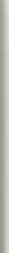 19 февраля Сегодня в Вырицком культурном центре состоялосьмероприятие ,посвященное песням ,исполняемым в годы Великой Отечественной войны.Светлана Николаевна Корешкова знакомила зрителей с историей создания песен, а исполняли их Михаил Кравченко и Михаил Черных.3.09.2020г3 сентября Сегодня в Вырицком культурном центре состоялась встреча с ветеранским активом, посвященная Дню окончания II Мировой войны. Встреча прошла в теплой домашней обстановке, было организовано чаепитие и выступление хоров «Землячка», «Вырицкие узоры» и «Минские вечера».И.о.главы администрации М.В.Хомченко приветствовал собравшихся, рассказал об итогах работы администрации за последние 5 лет и планах на будущее.01.10.2020гСегодня в Вырицком культурном центре состоялся праздничный концерт "День добра и уважения", посвящённый Международному дню пожилых людей. Для собравшихся выступали всеми нами любимые хоры "Землячка", "Вырицкие узоры" и "Минские вечера". Вел концерт и исполнял свои песни ВасилийВасильевич Царёв. С праздником собравшихся поздравили и.о.главы администрации Вырицкого m Хомченко М.В., депутат ЗаконодательногоСобрания Ленинградской области Тептина Л.А., председатель Совета ветеранов Вырицкого поселения Кочнева Е.И. По доброй традиции на мероприятии чествовали золотые супружеские пары, прожившие в браке 50 лет. Золотым парам были вручены подарки от Вырицкого поселения и сладкие пироги от Л.А.Тептиной. Подарки парам, не сумевшим посетить мероприятие, были вручены на дому.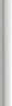 Работа с семьями и несовершеннолетними, находящимися в социально­ опасном положенииНа территории Вырицкого городского поселения проживает 2 семьи, находящиеся в социально-опасном положении. В данных семьях 5 детей: Лопаткин Алексей(Об .03 . 2002	г.р),Лопаткин Павел (24.09.2003 г.р), Лопаткина Вероника (24.09.2003 г.р),Царев Михаил( 07.01.2014 г.р) В отношении данных семей проводились беседы по привлечению детей для занятий в кружки МБУК«ВКЦ». Эти семьи были приглашены на День Вырицкого городского поселен ия, который проходил 12.09.2020, где они могли ознакомиться с деятельностью кружкови студий, т.к. была показана концертная программа , где была предоставлена возможность сразу записаться у руководителей в понравившееся им формирование. На данный момент ни один ребенок из неблагополучных семей не посещает занятия кружков МБУК «ВКЦ».Работа с населением по профилактике алкоголизма, наркомании, табакокурения и СПИДа.В данном направлении было проведено 5 мероприятий , количество посетивших 138 человек , в том числе для детей и подростков проведено 5 мероприятий , посетило которые 138 человек22.01.202022 января 2020 года в состоялась встреча учащихся 8-11- х классов с педагогом-психологомАлександровой Александрой Сергеевна..Мероприятие прошло в форме лекционной беседы, на тему: «СПАЙС - это наркотик» и сопровождалось презентацией на тему «Спайс, последствия его применения и вред».В своей лекции Александра Сергеевна рассказала, что не так давно наше общество познакомилось с таким словосочетанием, как «наркотик спайс». В 2004 году мы впервые узнали, что на свете существует спайс. В то время, как правило, он продавался свободно и встретить эту кури тель ную смесь можно бьmо буквально везде.В 2008 году наркотик спайс был запрещен в России, он исчез с прилавков магазинов, но его можно приобрести н легально. Однако пока предпринятых мер по уничтожению наркотической заразы под именем спайс не достаточно - тысячи молодых людей продолжают губить свои жизни, покупая за свои деньги свое собственное добровольное безумие.В процессе беседы учащиеся задавали вопросы, на которые получилисущественные и полные ответы.В заключение беседы, Александра Сергеевна обратилась к учащимся с просьбой, быть очень бдительными и осторожными в общении с окружающими людьми и особенно новыми знакомыми. Беречь себя и младших детей от этой пагубной смеси.Как говорится: «Вдвойне опасен наркоман - он лезет в душу и кармаю>10.02-16.02.2020С 10.02.2020по 16.02.20 г. в холле была оформлена выставка «Жизнь без алкоголя и наркотиков- здоровая жизнь».На выставке была представлена различная литература, плакаты, фотографии, журналы, буклеты, призывающие вести здоровый образ жизни. Представлены книги о формах профилактики наркозависимости и возможностях ее лечения. Педагогом-психологом Александровой А.С. и учащимися 4-1О классов, была подготовлена стендовая информация профилактической направленности о негативных последст виях наркомании и алкоголизма, по правовой тематике. Так же на мероприятии былпоказан видеофильм «Планета вредных привычек» антинаркотической направленности. Выставка была направлена на то, чтобы продемонстрировать влияние вредных привычек на организм человека и сформировать негативное отношение к наркотическим веществам и алкоголю.20.03.202020 марта в были проведены мероприятия в рамках Дня трезвости «Я выбираю жизнь».Для учащихся 3-9 классов в этот день был продемонстрирован видеоролик о вреде алкоголя для детей «Будь сильным!», проведена беседа о вреде алкоголя. Все знают, что пагубные привычки уносят здоровье человека. Но тем не менее ситуация употребления алкоголя в детском, подростковом и юношеском возрасте все больше и больше тревожит. Проблема употребления алкоголя очень актуальна в наши дни. Алкоголь, или спирт, является наркотическим ядом, он действует прежде всего на клетки головного мозга, парализуя их. Доза 7 - 8 г чистого спирта на 1 кг веса тела является смертельной для человека. А между тем медицинской наукой доказано, что спиртные напитки никакими целебными действиями не обладают. Доказано, что они отрицательно действуют на организм вплоть до его разрушения.Учащиеся 3-9 классов с радостью откликнулись на предложение принять участие в конкурсе рисунков о вреде алкоголя «Я выбираю жизнь». В завершении был оформлен информационный стенд с рисунками, в которых ребята отразили свое положительное отношение к спорту, здоровому образу жизни, отрицательное отношение к алкоголю.01.12.2020Ежегодно 1 декабря отмечается Всемирный день борьбы с ВИЧ/СПИДом, который служит делу укрепления организационных усилий по борьбе с пандемией ВИЧ­ инфекции, продолжающей распространяться по всем регионам планеты.В целях противодействия распространения наркомании и СПИДа в молодежной среде, популяризации знаний о здоровомобразе жизни и формировании у учащихся всех возрастов понимания значимости здоровья, привлечения к регулярным занятиям физической культурой и спортом , пропаганды культуры здорового образа жизни, в рамках проведения всероссийского открытого урока«День единых действий по информированию детей и молодёжи против ВИЧ/СПИДа» было проведено мероприятие с учащимися 5-9 классов "Знание - ответственность- здоровье"Цель мероприятия привлечение внимания подростков к проблеме СПИДа, пропаганда здорового образа жизни среди молодежи и формирование ответственного отношения к своему здоровью.В ходе мероприятия с учащимися проводилась беседа, которая сопровождалась мультимедийной презентацией. Все учащиеся приняли активное участие в обсуждении проблемы.С помощью игровых элементов школьники учились искать выход из трудных иопасных ситуаций.В завершении ребята получили буклеты, сделанные старшеклассниками к этомудню.Мероприятие прошло интересно, с большой активностью и заинтересованностью ребят.Анкетирование «Все ли я знаю о СПИДе» показало, что учащиеся 7-9 классов имеют знания по этой проблеме.Работа с населением по проблеме толерантности.В данном направлении было проведено 51 мероприятие, количество посетивших 10431 человек , в том числе для детей и подростков проведено мероприятий 51, посетило которые 10431 человек29.01.202029 января 2020 гс учениками 7-8 классов бьша проведена викторина« Толерантность не только учение, это выдержка, воля, терпение». Цели проведения викторины: показать значимость толерантности как качества личности, важного для построения позитивных отношений между людьми; создание доброжелательной атмосферы, направленной на повышение внутригруппового доверия и сплочённости школьного коллектива; обучение моделированию взаимоотношений с помощью активных форм деятельности; формирование толерантных установок у учащихся.Задачи викторины:  познакомить учащихся с понятием " толерантность", с основными чертами толерантной личности; развить способности адекватно и полно познавать себя и других людей; развитие внимания, памяти, мышления учащихся; воспитание чувства коллективизма, сплочённости; способствовать развитию уважительного отношения между учащимися.В ходи викторины дети получили общие знания о понятии толерантности, научились делать простые умозаключения и выводы, так же учились стремиться совершать добрые поступки и быть внимательным к окружающим.12 .06.2020 z.Онлайн конкурс прочтения стихов про родной край. Ребята  прочли стихи о России, о Ленинградской области, о Вырице как известных авторов, так и Вашего собственного сочинения.15.09.202015 сентября 2020 г состоялась встреча «Mwzocepдue и жестокость» с учениками 1-3 классов. Встреча начался с обсуждения вопросов : кто такие - люди с ОВЗ? Знакомы ли дети с такими людьми? Просмотрев видеоролик, дети задумались о том, как в нашем обществе к ним относятся, готовы ли молодые люди общаться со сверстниками-инвалидами. Дети попытались поставить себя на место людей с ОВЗ, и пришли к выводу, что инвалиды находятся за чертой общения и нуждаются во внимании и заботе общества. В заключение учащиеся оформили плакат, где выразили своё отношение к проблеме. В ходе классного часа дети объяснили понятия «милосердие, сострадание, любовь к врагам, милостыня, ответственность».В ходе работы дети принимали  активное участие  в беседе,  работали  в парах,обсуждали смысл пословиц и стихотворение о милосердии, прослушали рассказ В. Осеевой  «Три товарища». В конце встречи  провели  конкурс  рисунков на тему:«Милосердие» и спели песню: «Что такое доброта».25.09.202025 сентября 2020 года состоялась беседа с учащимися 10-11 классов «Все мы разные, но это не мешает относиться хорошо друг к другу». В беседе говорилось о том, что различия дополняют и обогащают общество. Чтобы жить в мире, людям надо научиться жить, решая проблемы и задачи на основе сотрудничества. Этому способствуют такие человеческие качества: взаимопонимание, взаимоуважение, ответственность, доброжелательность, сдержанность, уступчивость, терпимость.В рамках беседы ученикам представили презентацию, посвященную Дню талерантности. Ученики узнали, что появилась эта дата в 1995 году по инициативе ЮНЕСКО, в результате принятия Декларации принципов терпимости. "Чтобы поверить в добро, надо начать его делать, в любой ситуации мы не перестаем быть людьми".В завершении студенты обсудили вопросы взаимоуважении различных мировых культур, религий и традиций, а также терпимости к способам проявления собственной индивидуальности каждого отдельного человека. Уважать особенности своего народа и терпимо относится к обрядам и самобытности всего человечества -	к этому призывает ООН, тогда большинство разногласий и войн на планете уйдут в небытие.5.11.2020г.5 ноября мы подводили итоги литературно- поэтического конкурса «Единство разных», посвященного Международному дню толерантности. Мы в очередной раз убедились как много талантливых людей проживает на Гатчинской земле.А победителем нашего конкурса стала Алла Монковская, автор замечательного стихотворения «Мой любимый и родной город». Алла получила два билета в театр на Литейном, на спектакль "Поминальная молитва".Второе место получил житель пгт.Сиверский Игорь Хлыстов, автор и исполнитель песен о родном крае. Игорь получает приз - USB флеш-накопитель.И третье место получили ребята младшей группы театральной студии "Калейдоскоп" МБУК "ВКЦ"16.11.202016 ноября 2020 г в рамках Международного дня толерантности была проведена тематическая встреча с учащимися 3-11 классов. Учащиеся начальных классах познакомились с понятием толерантность, с историей её появления, с чертами присущими толерантному человеку, уз1:1али значение этого слова в разных странах мира.Обучающиеся 5-7 классов приняли участие в конкурсе рисунков о дружбе и взаимовыручке. Каждый ученик, выполняя работу, задумался над сложным вопросом - «Что такое дружба и кто он, настоящий друг»? В своих работах каждыйпостарался выразить свою точку зрения. Учащемся 8-9 классов рассказали, с чьим именем связано понятие "толерантность", приводили ситуации из жизни, приводили основные черты толерантной личности.  В беседе ребята узнали историю возникновения Дня толерантности, обсудили условия для формирования качеств толерантности. Проблемы национального характера обсуждали ребята 10- 11 классов, главная цель беседы развивать стремления детей быть терпимым в обществе других людей; воспитывать интернационализм. В результате бурного обсуждения ученики подвели итог, что нужно жить дружно, иногда трудно сдержаться, когда видим недостатки других, но должны понять, что к людям, даже если они другой национальности, нужно относиться с уважением, чтить их обычаи и традиции.Юбилейные мероприятия в 2020 году(описать) и список запланированных на 2021 годЮбилеи на 2021 год:Совместная работа с другими организациями и ведомствами по организации досуга населения (с указанием совместно проведенных мероприятий)Со	школой	были	проведены	следующие	мероприятия:Деятельность любительских объединений и клубов по интересам (расписать).Со школой бьши проведены следующие мероприятия:1.03.01.2020 « Сказки гуляют по свету» - театрализованное представление 2.04.01.2020 «В стране морозных снежков» - игровая программа для детей наплощади перед ВКЦЗ.10.01.2020-игровая программа, приуроченная к День заповедников и национальных парков4.13.01.2020 - беседа-диалог по профилактике алкоголизма, табакокурения«Остановись и подумай»5.16.01.2020 - танцевальный флешмоб, посвященньIЙ международному дню объятий6.22.01.2020 - лекция педагога-психолога Александровой А.С «Спайс, последствия его применения и вред»7.24.01.2020 - митинг и возложение венков к памятникам боевой Славы «Память будет вечна!» День полного освобождения города Ленинграда от блокады (1944г)8.28.01.2020-встреча со школьниками·«м ы из блокады»9.29.01.2020 - викторина на тему толерантности «Толерантность не только учение, это выдержка, воля, терпение»10.10.02.2020 - стендовая информация профилактической направленности о негативных последствиях наркомании и алкоголизма «Жизнь без алкоголя и наркотиков - здоровая жизнь»11.15.02.2020 - встреча со школьниками «Рассказы о войне» 12.12.02.2020 - видеофильм антинаркотической направленности«Планета вредных привычек»13.14.02.2020 встреча-концерт Воинов-интернационалистов и ребят из Вырицкой СОШ№l приурочена к 15 февраля 1989 года, ко дню вывода советских войск из Афганистана14.21.02.2020 праздничньrй концерт, посвященный Дню защитника Отечества«Гордость России»15.11.03.2020 - беседа со школьниками о наркомании «Не прикасайся к безумию!» 16.17.03.2020 встреча школьников с ветеранами ЛО «Землячка» «Нам не помнитьоб этом нельзя!»17.20.03.2020 - показ видеоролика о вреде алкоголя для детей «Будь сильным!», проведена беседа о вреде алкоголя «Я выбираю жизнь»18.23.03.2020 - мастер-класс, посвященньrй международному дню кукол«Кукольный мир»19.25.03.2020 - мероприятие посвященное дню работника культуры «Зажечь сердца-великое признанье!»20.26.03.2020 - показ кинофильмов в дни школьных каникул «Великая Отечественная война в кинохронике и художественных фильмах»21.27.03.2020 - театрализованное представление спектакль, посвященньrй международному дню театра22.09.05.2020 - художественное чтение стихов о войне в онлайн-формате 23.15.09.2020 - тематическая встреча, направленная на привлечение внимания кпроблемам людей с ОВЗ. «Милосердие и жестокость»24.16.11.2020 тематическая встреча в рамках Международного дня толерантности«Что такое дружба и кто он, настоящий друг»25.20.11.2020 - акция «АнтитабачньIЙ десант 2020» к Международному дню отказа от курения26.01.12.2020 встреча «Знание - ответственность - здоровье" в рамках всероссийского открытого урока «День единых действий по информированию детей и молодёжи против ВИЧ/СПИДа»27.25.12.2020 - беседа связанная с вопросами взаимоуважении различных мировых культур, религий и традиций, а также терпимости к способам проявления собственной индивидуальности каждого отдельного человека «Все мы разные, но это не мешает относиться хорошо друг к другу»С детскими садами № 6 ,№ 50, :- 10.01.2020 - «День заповедников и национальных парков» игровая программа (Детский сад No 50)-10.01.2020- «День заповедников и национальных парков» игровая программа (Детский сад No 6)-16.01.2020 танцевальном флешмоб, посвященньrй международному дню объятий. (Детский сад No 6)-16.01.2020 танцевальном флешмоб, посвященный международному дню объятий. (Детский сад №50)-17.01.2020 познавательно-игровая программа посвященная «Дню детских изобретений» (Детский сад No 6)-17.01.2020 познавательно-игровая программа посвященная «Дню детских изобретений» (Детский сад No 50)-19.02.2020 игровая программа" Наш родной язык", посвященная Международному дню родного языка (Детский сад No 50)-20.02.2020 игровая программа "Наш родной язык", посвященная Международному дню родного языка (Детский сад No 6)-25.02.2020	игровая программа, посвященная началу масленичной недели! (ДОС«Салют»)-16.03.2020 - игровая программа" Весенние чудеса"  (Детский сад No 6)- 17.03.2020- игровая программа"  Весенние чудеса" (Детский сад №50)РАЗЛЕЛ П. ИНФОРМАЦИЯ О СОСТОЯНИИ И РАЗВИТИИ ТВОРЧЕСКИХ КОЛЛЕКТИВОВ1 .Краткая информация о деятельности коллективов, имеющих звание«народный»  и «образцовый».Народный	коллектив	ансамбль	русской	песни	«Вырицкие	узоры», руководитель коллектива Ефимова Раиса Павловна. В коллективе 21 человек.Список	участников	народного	коллектива	ансамбля	русской	песни« Вырицкие узоры»Калинчикова М.Г.Волченкова К.И.Виноградова О.И.Кондратьева И.К.Дедерко О.А.Гуляева Н.Г.Плахотина В.И.Тихомирова В.И.Нагорняк Т.Е. 10.Куракина Т. А. 11.Попова Н. В. 12.Раздьяконова О.Л. 13.Рябинкина С.К. 14.ЗенковаИ.Л. 15.Димов И.А. 16.Ефимов Д.А. 17.Косолапов А.Н. 18.Томашевский А. И. 19.Ефимова Р.П 20.Семенчик Л.Н 21.Ершова Т.П.Народный	коллектив	хор	ветеранов	«Землячка»,	руководитель	кружка Томашевский Александр Иванович. В коллективе - 18 человек.Список участников народного коллектива хора ветеранов « Землячка»Андреева ВалентинаБазанова ИзольдаОлиферчук ЛилияПиянзова ЗояДубская АнтонинаОрешенкова ЛюдмилаХаялиева МаргаритаНовикова ГалинаНасонова Тамара 1ОНорович Наталья 11 Семёнова ТатьянаСмирнова ВалентинаСмирнова ЮлияЛазутина ЛидияЮхневич АлександраДёмина МаргаритаДимов ИванТомашевский АлександрОбразцовый	коллектив	студия	изобразительного	искусства	«Колорит», руководитель коллектива Гусюк Дина Геннадьевна. В коллективе - 16человек.Список детей занимающихся  в образцовом коллективе студии ИЗО	«Колорит>>Афанасьева МарияАртемьева ЛюбовьСухарева АнастасияСуворова АлександраГедимина ВарвараСоловьёва ЕлизаветаЧаплыгина ВероникаВершинина ТаисияГладких КаринаТузлухова АннаЯкушенко АнастасияЗайцева ПолинаВолкова АринаИгнатьева ТаисияВершинина ВасилисаПисьменная КсенияОбразцовый	коллектив	ансамбль	танца   «Кристалл»,	руководитель	кружка Круглова Алена Алексеевна. В коллективе - 25 человек.Списки детей занимающихся  в Образцовом коллективе ансамбле танца	«КРИСТАЛЛ»я -Средняя группа (дети 10-12 лет) 1 Сычева АлинаПаршонкова  КсенияРуденко АлександраВахрина ЕлизаветаБаурова КсенияЕгорова МаргаритаЧистякова ЕлизаветаКузьмина АннаМаршалко Анастасия 1О Басай АлинаАлександров Матвейя - Старшая группаЦарькова ЮлианаМихайлова КсенияХарламова МарияТарасова ВикторияЮшкевич АнгелинаПетрова АнастасияМаркова СофияБеmок АринаГодлевская ДарьяЕжова АнастасияМашорина ЕкатеринаМихайлова АлёнаАхмедова КсенияАрхипова ЕкатеринаКоллектив- спутник Образцового коллектива ансамбля танца « КРИСТАЛЛ»­ танцевальный коллектив «Лучики»,руководитель Маршалко Анна Владимировна Количество человек- 48Список детей занимающихся в коллективе « Лучики» Подготовительная группа №21Величко Виктория 2 Василькова МарияГуляева ДарьяКуприян АнастасияМалышкина АлександраМакарова ОльгаПестерова ЕлизаветаКулагина МирославаМаришина Елизавета 1О Курочкина Ксения 11 Степанова АннаПодготовительная группа №1Бартошевич АннаКосинова МаргаритаКубасова КапиталинаМатвеенкова ВикторияНикитина ДаринаОрлова СофьяПавлова АльбинаПокровская КсенияТимофеева Марьяна 10.Тимощук Ксения 11.Фокеева Полина б.п.Халтунет ВарвараГоловина Анастасия 14.Никифорова ЕлизаветаАлексеева ЕкатеринаАндреева АмелияКаммерер МаргоКулешова СофьяЛогинова АнастасияЛисина АлисаТимофеева ЕлизаветаКурина АлинаПономарева Злата 1О.Курочкина Ксения11. Головина АнастасияМладшая группа №2Аксентьева ПелагеяБелоконь СофьяВолкова Арина б.пЛапина АлинаЛапина ВарвараМедведкова МарияНевенчаная ОльгаСамсонова АринаФеофанова Анастасия 1О.Моисеева АгнияМладшая группа №311.Лубкова Серафима 12.Сапарова ДарьяМероприятия СНТ, имеющих звание «народный» и «образцовый» (районные, областные, всероссийские, международные - из учетной карточки)2	.Краткаяинформация	о	деятельностиколлективов	СИТ	заотчетный	период«народный»)(2020	год)(не	имеющихзвание	«образцовый»,Мероприятия СНТ, не (районные, областные, карточки)имеющих	звание	«народный»	и всероссийские,	международные«образцовый» из	учетнойфестиваль «Зимняя апсо ия»Петербург		категория 36 человекстепениСовершенствование материальной базы  коллективов  творческих коллективов в 2020 zоду (наличие сценических костюмов, технического оборудования и т.д.) с указанием затрат.Вырицким культурным в 2020 году был приобретен реквизит для кружка циркового искусства «Каскад» стоимостью 18665 рублей, футболки для кружка современного танца « Mix Dance " в количестве-12 шт. стоимостью 18000 рублей, спортивный инвентарь для секции Таеквондо 29239,00 рублей, покупка ткани и пошив Китайских костюмов для театрального  кружка  «Калейдоскоп»-  7 штук, 14 ООО рублейГранты и премии, полvченные на рvководителей и коллективы за 2020 год (кратко описать)Субсидия	на развитие местного народного творчества Образцовому коллективу ансамблю танца «Кристалл»,руководитель Круглова А.А- 100 ООО рублейРАЗДЕЛ Ш. ИНФОРМАЦИЯ О РАБОТЕ ПО СОХРАНЕНИЮ И РАЗВИТИЮ ТРАJIИIIИОННОЙ КУЛЬТУРЫСостояние	и  тенденции	развития	традиционной	культуры	за	отчетный период.Сколько и какие народно-календарные праздники проводились в 2020!О.дУ19.02-202019 и 20 февраля в Вырицком культурном центре прошла игровая программа" Наш родной язык", посвященная Международному дню родного языка. К нам в гости пришли воспитанники из детского сада №50 и №6. Ребята, с удовольствием, отгадьmали загадки, играли в игры на развитие памяти, танцевали и конечно же получили призы.25.02.2020г25 февраля в Вырицком культурном центре прошла игровая программа, посвященная началу масленичной недели. В этот раз нас посетили ребята из детского санатория "Салют".И дети и взрослые , с удовольствием, поиграли в народные игры, водили хороводы и участвовали в различных конкурсах.01.03.20202.В воскресенье,в первый день весны,на площади перед Вырицким культурным центром состоялось задорное народное гуляние -"Широкая Масленица".Прощание с зимой ,воистину, удалось на славу:с шутками,с потехами,с детским задором.Праздник скрасили творческие выступления коллективов ВКЦ-хор ветеранов "Землячка",ансамбль русской песни"Минские вечера" и народный коллектив ансамбль русской песни "Вырицкие узоры".По-традиции сожгли чучело Масленицы со всеми невзгодами и неприятностями.12.11.2020r.В преддверии народного праздника Кузьминки,сотрудники Вырицкого культурного центра провели игровую программу с ребятами из различных клубных формирований ВКЦ.Кузьминки осенние-день в народном календаре у славян, приходящийся на 14 ноября ( на 1 ноября-по старому стилю).Название происходит от имён святых бессребреников Космы и Дамиана.В представлениях восточных славян в этот день осень провожают ,а зиму встречают.Ребята узнали, чем же был знаменит этот праздник в Древней Руси и , с удовольствием, поиграли в различные народные игры.Количество мастеров ДПИ.Всего 2 мастера ДПИ: Кружок прикладного творчества «Мастерица»,кружок прикладного творчества «Юные творцы»- Руководитель - Бейда Зинаида Евгеньевна; Кружок художественного развития детей «Поляна  идей», Руководитель - Гусюк Дина ГеннадьевнаСколько выставок ДПИ проведено в 2020rоду на местном уровне.Наличие кружков ДПТ.Всего кружков ДПТ 3, количество в них участников 32человека, из них детских до 14 лет, 3 кружка, в них участников 32 человека.Кружок прикладного творчества «Мастерица», в нем участников 19 человек. Руководитель Бейда Зинаида Евгеньевна. На занятиях дети учатся изготавливают изделия из папье маше, венецианские маски,карнавальные костюмыКружок прикладного творчества «Юные творцы»,в нем участников 3 человека. Руководитель Бейда Зинаида Евгеньевна. На занятиях дети учатся вышивать; поделки из соломы и лоскутков, плести венки  из  тканных материалов,бусин,бисера.Кружок художественного развития «Поляна идей», в нем участников 1О человек. Руководитель Гусюк Дина Геннадьевна. На занятиях дети изучают роспись, художественное дело и поделки из природного материала.Наличие фольклорных коллектив:-всего в них участниковиз них детских до 14 лет/ в них участниковВ МБУК «В:КЦ» фольклорных коллективов нетУказать причины сокращения или увеличения (единиц) фольклорных коллективов и кружков ДПИУчастие мастеров ДПТ во Всероссийских,областных,районных фестивалях,праздниках,выставках за 2020 год.( с указанием даты,места проведения,что выставлялось,результат участия)/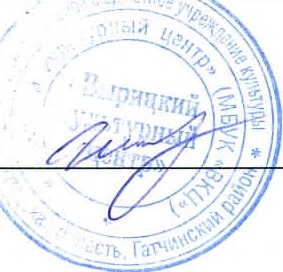 Директор МБУК «ВКЦ»	Игнатьева И.В.No п/пСобытие или ФИО,должностъ юбиляраДата Юбилея1 Александр Иванович Томашевский ( хормейстер1 Александр Иванович Томашевский ( хормейстер13.08.1955 год ( 65 лет)ансамбля русской песни «Вырицкие узоры»,руководитель народного коллектива хора ветеранов « Землячка»)13.08.1955 год ( 65 лет)2Валерия Владимировна Шигорина -	(Главный бухгалтер)-23.01.1985 год ( 35 лет)3.Юрий Леонидович Лебедев ( Художник - оформитель)02.09.1940 год ( 80 лет)4.Валентина Юрьевна Жогина ( Методист по работе с ветеранами)01.09.1960 год ( 60 лет)5Морозова Елена Романовна (уборщик)16.09.1955 ( 65 лет)6Бейда Зинаида Евгеньевна ( руководитель кружка ДПИ «Мастерица»)02.02 .1960 ( 60 лет)No п /пСобытие или ФИО,должностъ юбиляраДата Юбилея1Образцовый самодеятельный коллектив	студия ИЗО «Колорит»15	лет	с	даты	создания коллектива2Народный коллектив ансамбль русской песни «Вырицкие узоры»35 лет с даты присвоения звания3.Яковлева Анастасия Владимировна (хормейстер ансамбля русской песни «Землячка»)12.11.1986 (35 лет)4Семенов	Евгений	Валерьевич(Заместитель директора)04.09.1976 ( 45 лет)5Фокеева Анастасия Сергеевна ( экономист)24.02.1991 ( 30 лет)6.Бондаренко Александр Анатольевич ( рабочий по обслуживанию здания)12.04.1961 ( 60 лет)7Аллее	Даниил	Вадимович	(	руководитель циркового кружка «Каскад»19.01.2001 ( 20 лет)8Маршалко Анна Владимировна (руководитель коллектива спутника «Лучики»29.01.1996 ( 25 лет)9Петрова	Анастасия	Викторовна (культорганизатор)29.07.1981 (40 лет)№ п/ пНаименование Мероприятия (полное! какуказано в положении)У'fредитель мероприятияНаименование коллектива или солиста, принявшегоvчастиеДата и место проведенияКатегория участников и их количествоРезультат участия(с указанием награды)1.Открытыйфестиваль детских и юношеских коллективов«Шире круг 2020»ГБУК ЛО «Домнародного тво рче ст ва», Комитет по городскомухозяйст ву АМО Волосовский муниципальный район, г.ВолосовоЛени. нградской области, Муниципальное казенное учреждение культуры«Городской досуговый центр «Родник».Образцовый коллектив ансамбль танца«Кристалл»15.02.2020r.ВолосовоСредняя возрастная категория 14 человекДиплом лаураета lстепени.2.ХJП	Областной конкурс- фестиваль народногопесенного иМБУК НКДЦ«Лидер» ,п.Но вый СветНародный коллектив ансамбльрусской песни«Вырицкие узоры»ноябрь,п.Новый СветВзрослые 19 человекЛауреат 1 степениинструментальнНародный коллектив ансамбльрусской песни«Вырицкие узоры»ого искусстваНародный коллектив ансамбльрусской песни«Вырицкие узоры»«Любовь моя -Народный коллектив ансамбльрусской песни«Вырицкие узоры»моя Россия»Народный коллектив ансамбльрусской песни«Вырицкие узоры»(видеоформат)Народный коллектив ансамбльрусской песни«Вырицкие узоры»ОТБОРОЧНЫЙНародный коллектив ансамбльрусской песни«Вырицкие узоры»ТУРОБЛАСТНОГО ФЕСТИВАЛЯ-Народный коллектив ансамбльрусской песни«Вырицкие узоры»КОНКУРСА НАРОДНОГО ПЕСЕННОГО И ИНСТРУМЕНТ АЛЬНОГО ИСКУССТВА«КРАЙ JПОБИМЫЙИ РОДНОЙ»3.VIIмеждународны й конкурс « Все талантливы»Центр гражданского образования«Восхождение»Образцовый коллектив студия изобразительно го	искусства«Колорит»,МоскваДети до 14лет(1 человек)Д иплом за участие4XVIМеждународный конкурсдетского рисунка«А. С. Пушкин глазами детей»Государственн ый историко- литературный музей- заповедник А.С.Пушкина, ООО«ГазобезопасноСТЬ>> ОАО«Газпрома», Московская обувнаяфаб рика«Парижская коммуна», издательство«Новый Центр», редакция журнала«Юныйхуд ОЖН ИЮ>.При поддержке Министерства культуры Московскойобласти.Образцовый коллектив студия изобразител ьно го	искусства«Колорит»,МоскваДети до 14лет (3человека)Диплом за участие5VIМеждународный конкурс для детей и молодёжи«Радостьтворчества»Центр гражданского образования«Восхождение»Образцовый коллектив студия изобразительно ГО	_искусст ва«Колорит»,МоскваДети до 14лет (2человека)2 Диплома за 2 место4Международный музей1-ю-педагогическийГосударственн ый музейИСТОРИИОбразцо вь1й коллектив студияСанкт- ПетербургДети до 14лет(9 человек)Диплом за участиепроект«  И лотос, и единорог:символы и знаки вокругрелигииизобразительно го	искусства«Колорит»,нас»5Всероссийский конкурс"Пасхалинка»Центр роста талантливых детей и педагогов«ЭЙНШТ ЕЙН))Образцовый коллектив студия изобразител ьно го	искусства«Колооит»,МоскваДети до 14 лет(1 человек)Первое место6.Всероссийский конкурс " РыжийЛ ИС))Он лайн платформа конкурсовОбразцовый коллектив студияизобразительноРоссияДети до 14лет (3человека)З диплома запервое местого	искусства«Колооит»,7Всероссийский конкурс«На солнечной поляне Лукоморья»" Академия педагогических проектов Российской Федерации"Образцовыйколлектив студия изобразительно го	искусства«Колорит»,МоскваДети до 14лет( \ человек)Диплом лауреата 1степени8Всероссийский соци ально- экологический конкурс« Природа и люди: горизонты сотрудничества»Всероссий центр проведения и разработки и·нтерактивных мероприятий« Мир Педагога»Образцовый коллектив студия изобразител ьно го	искусства«Колорит»,МоскваДети до 14 лет(1 человек)Диплом лауреата 1 степени9Всероссийский конкурс«9 мая-день Победы»Информационн о-образовател ьн ый портал«Академия педагогическихОбразцовый коллектив студия изобразител ьно го	искусства«Колорит»,МоскваДети до 14 лет(1 человек)Первое местопроектов Российской Федерации »АвтономнойНекоммерческо й Организации«Научно- Образовательн ый ЦентрПедаг огических Прое ктов»1о.Всероссийский конкурс детского изобразител ьног о искусства«Бархатная осень»Международны й центрпроведения и разработки интерактивных мероприятийОбразцовый коллектив студия изобразительно го	искусства«Колорит»,МоскваДети до 14 лет(1 человек)Диплом Лауреата LI степени11XIIВсероссийский ко1-1курс для детей и молодёжи«Твори, открывай,действуй!»Це1-1т  р грЮ!ЩаI-tСКОГОобразова1-1ия "Восхождение"Образцовый коллектив студияизобраз ительно ГО	искусства«Колорит»,МоскваДети до 14 лет(4 человека)2 Диллома за 2 место2 Диплома за 3 место№п/пНаименование мероприятияДата и время прове де нияМесто проведе нияНазвание коллективов1«Сказки гуляют по свеrу»Новогоднее театрализованное представлени е05.01.2020 r.1 2. 0 0МБУК «ВКЦ»пrт.Вырицаул. Жертв Революции, д.20«Калейдоскоп»«M ix Dance»2."Новогодняя елка» Выставка работ27. 12.20 19-15.01.2020МБУК <<ВКЦ»пгт.Вырица ул. Жертв Революции, д.20« Юныет ворцы»,»Мастериц а».),Выставка работ"Подарок маме» ( цветы из ткани)О1.03.-10.03.2020МБУК «ВКЦ»пгт.В ырица ул. Жертв Революции, д.20« Юные творцы»,»Мастериц а»4Выставка работ"Радост ь творчества»12.09 - 12.10.2020МБУК «ВКЦ»пгг.Вырица ул. ЖертвРевол ю ции, д.20« Юные творцы»,»Мастериц а»5.Выставка«Областной фестиваль детства»31.08.202031.08.2020кдц Сусанинскоесельское поселение« Юныетворцы»,» Масте риц а»6.Выставка работ«Домики з имой»Об.О1.-1О.О 1.2020МБУК «ВКЦ»пгг.Вырица ул.Жертв Революции. д.20«Поляна идей»7.Выставка работ«Портрет блина»24.02.-02.03.2020МБУК «ВКЦ»пгг.Вырицаул. Жертв Революции, д.20«Поляна идей»8Выставка работ«Птичка-зер нушка»09.03.-16 .03.2020МБУК «ВКЦ»пгг.Вырицаул. Жертв Революции, д.20«Поляна идей»9Выставка работ«Для дедушки и бабушки»07.10.2020МБУК «ВКЦ»пгг.Вырица ул. Жертв Революции, д.20«Поля на идей»10Игровая программа,посвященнаядню мзапо ведников и национальных парков10.0 1.202016.00МБУК « ВКЦ»пгr.Вырицаул. Жертв Революции, д.20«Калейдос коп»11«День Памяти»22.0 1-29 . 01.2020МБУК « ВКЦ»пгr.Вырицаул. Жертв Революции , д.20«А кварельки»12« Память будет вечна» Праздничный концерт .де нь полного освобождения города Ленинграда от блокады22.03.20 19 29.03 .20 19МБУК «ВКЦ»п гr.Вырицаул. Жертв Революции, д.20«Акварельки»13« Продавец мыльных пузырей» спе ктакль , посвященный международному дню театра Театральная студия «Калейдоскоп»27.01.202014.00МБУК «ВКЦ»пгr. Вырицаул. Жертв Ревоmо ци-и, д.20« Калейдоско п»,«Поющие анrелы» ,« Минские  вечера»14Открытый урок в театральном кружке «Калейдоскоп»07.02.20201 6.00МБУК «ВКЦ»пrr.Вырицаул. Жертв Революции, д.20«Кале йдоско п»15«23 февр аля»10.02-17.02.2020МБУК «ВКЦ»пгr.Вырицаул. Жертв Революции, д.? О«Аква рельки»16«Гордость России»,концертная программа , nосвящен 1-1ая Дню Защитника России21.02 .202017.00МБУК «ВКЦ»пгr. Вырицаул. Жертв Революции, д.20«Калейдоскоп ».« Поющие ангел ы»,«Каскад », «Мике де нс»17"Румяная Масленица» народное гуляние01.03 .20 2012.00МБУК «ВКЦ»пгг.Вырица ул. ЖертвРеволюции, д.20«Калейдос коп»,«Каскад»,«Минс кие вече ра»18."Кошкин праздник »02.03-09.03.20 20МБУК «ВКЦ»пгr.Вырицаул. Жертв Революции, д.20«Акварельки»19" Посвяще ние»Соль ный концерт руфины Бауровой07.03.202016.0007.03.202016.0007.03.202016.00МБУК «ВКЦ»пгr.Выриuаул. Жертв Револю uи:и,д.20«Калейдоскоп» ,«Поющие ангелы»,<<Лучики»20"Этот День Победы» Выездная акция поздравления Ветерано в09.05.202012.0009.05.202012.0009.05.202012.00МБУК «ВКЦ»пгr.Вырицаул. Жертв Револю ции, д.20«Поющие а нгел ы»,21·' Вас илий Терк ин»онлайн проект совмест но с театром « На Литейном »О1 .05- 10.0 5.202О1 .05- 10.0 5.2020МБУК «ВКЦ»rтгт.Выриuаул. Жертв Револю ции,д.20«Калейдоско п»,« Поющие а нгелы »,22«День флага»22.08.202012.0 022.08.202012.0 022.08.202012.0 0МБУК «ВКЦ»пгт.Выриuаул. Жертв Революции ,« Калейдос коп» ,«Лучики»«MixDa nce»д.20«Каскад»«Юные виртуозы»« Минские вечеоа»23Торжественная встреча с активомВырицкого городского пос еле ния02.09.202017.0002.09.202017.0002.09.202017.00МБУК «ВКЦ»пгr.Выриц а«Калейдоско п»ул. Жертв Революции,д.2024Встреча ветеранского актива,мини-конuе рт02.09.20201 4.0002.09.20201 4.0002.09.20201 4.00М БУК «ВКЦ» пгт.В ыриuа,ул. Жертв Революции,« Минс кие вечера»д.2025Съемки клила «Команда 47»05.09.202005.09.202005.09.2020МБУК «ВКЦ» пгr.«MixDanc e»06-21.0006-21.0006-21.00Выриuа,ул. Жертв Ревот о ции,д.2026«Вырица - волшебная стра на!»12.09.2 0 2 012.09.2 0 2 012.09.2 0 2 0МБУК «ВКЦ» пгr.«Калейдоскоп».Праздн ичное гуляние.15- 23 .0015- 23 .0015- 23 .00В ырица,«Лучики»посвященное дню поселкаВырицаул. Жертв Революции, д.20«MixDance »«Каскад»«Юны е виртуозы»«Минские вечера»,« Поющие ангелы »,27.«Вырица - волшебная страна! »Праздничное гуляние ,12.09.20210.0000д . Мины«Калейдоско п»,посвященное дню посел каВырица28.«Вырица - волшебн ая страна!»Лраздн1tчное гулян ие,12 .09 .2 02011 .0012 .09 .2 02011 .0012 .09 .2 02011 .00Библиотека пгr.Вырица«Калейдоско п»,посвященное дню поселкаВырица29Торжественноемероприятие, посвя ще нное 90- летию Пожа рно й части25.09.2020 16.0025.09.2020 16.0025.09.2020 16.00МБУК «ВКЦ» пгr.Вырица,ул. Жертв Революции,«Поющие ангелы»пгт.Вырицад.2 030"Деffь доб р а и у важения» конце рт ко дню пожилого чело века0 1. 1 0.20 2 014.00МБУК «ВКЦ» rтrr .Выриц а,ул. Жертв Революции, д.20« Минские вечера»,31" Мои род ные»выставка ко дffIO пожилого человекаО1.10-09. 10. 2 020МБУК «ВКЦ» пrr.Вырица,ул. Жертв Революции , д.20«Акварельки »32" Кузьминки»12. 11 .202016.30МБУК «ВКЦ» пгг.Вырица,ул. Жертв Революции, д.20«Поющие ангелы»«Кале йдоскоп»,33" Удивител ьные ма мы»концерт,посвященный Дню матери28. 11 .2 02016.00МБУК «ВКЦ» пrr.Вырица,ул. Жертв Революции,«Калейдос коm>,«Лучики»«Mix Dance»д.20«Каск ад»«Юные виртуоз ы»34" Праздник детям»23.12.202 0МБУК «ВКЦ» пгr.Открытый урок .17.00Вырица,«Поляна иде й»ул. Жертв Револю ции,д.2035" Ново годняя сказка»21. 12- 2 8.12.2020МБУК «ВКЦ» пгr.выставка работВырица,« Акварельки »ул. Жертв Революции,д.2036«История о Зо лушке и не только»новогодний с пектакль для29. 12 .202012: 00МБУК « ВКЦ» пгг.Вырица,«Кале йдоско п»поселения (онлайн )ул. Жертв Революции, д.20Образцово й,АНО ДПО«Санкr- Петербурге кая  Академия последипло много образованиЯ>).2II Международный конкурс-фестиваль искусств «Высокий полет»РУСФОНДМосковски йгосуда рст венный" Калейдоскоп»09.09.2020Санкт- ПетербургСредняя от 15 и старше, 2 человека, младшая- от О до 14 лет11 человекЛауреат 3 степениинституткультурыМосковскийгубернскийколледжискусствСанкт-Петербургекийгуманитарныйуниварс итетпрофсоюзавЦентрподдержкифестивалейиконкурсов"А РТ-ЦЕНТР"3XXVI Санкт-Петербургский фестиваль детских музыкальных театров «Сны,где сказка живет»Санкr- Петербурге кое  творческое объединени е«Культурна"Калейдоскоп»03.05.2020Санкт- ПетербургСредняя от 15и старше, 2 человека, младшая- от О до 14 лет11 человекЛауреат 2 степения стол ица »4_ухМеж,тvнаnопный"Тво рqескиймир»,Спб« Mix Dance»02.02.2020Санкт-Средняя возрастнаяЛауреат I степени- 2 диплома, Лауреат 31Выставка работ,посвященная всемирному дню кошек"Колорит»«Удивительные кошки» (рисунки)01.03-02.03.2020вкц2Выставка работ, посвяшенная«Моя мама» (рисунки)08.03.-10.03.2020Международномуженскому дню "Колорит»вкцзВыставка работ, посвященная Всемирному дню дикой природы"Колорит»«Весна идёт» (рисунки)18.03-22.03.2020вкц4Выставка работ ко дюопамяти поэта "Колорит»«Я читаю Пушкина» (рисунки)01.02.-12.02.2020вкц5Выставка работ ко дюо защитника Отечества" Колорит»«Поздравительный плакат» (рисунки)20.02.-23.02 .2020вкц6Мастер-класс"Колорит»«Масленица» (рисунки)01.03.-03 .03.2020ВКЦ7Выставка работ, посвященная Днюполного освобождения«Блокада. Не забьmаетсятакое никогда» (рисунки)25.01.-30.01.2020вкцЛенинграда отблокады"Колорит»8Выставка работ,посвященная Международному дюо«Бесконечное пространство» (рисунки)08.04.-13.04.2020вкцполёта человека вкосмос"Колорит»9Выставка работ«Мои родные»28.09.-2.10.2020посвященная Международному днюПОЖИЛЬIХ людей(рисунки)вкц"Колорит»10Выставка работ«Букет учителю»27.10-30.10.2020вкц'посвященная(рисунки)27.10-30.10.2020вкц'всемирному дню27.10-30.10.2020вкц'учителя27.10-30.10.2020вкц'"Колорит»27.10-30.10.2020вкц'11Выставка работ посвященная Дюо народного единства«В единстве сила» (рисунки)01.11-06.11.2020вкц"Колорит»12Выставка работ посвященная народному празднику«Кузьминки»"Колорит»«Русский дом ,быт и традиции» (рисунки)14.11-18.11.2020вкц13Выставка работ посвященная Дню матери"Колорит»«Я мамина помощница» (рисунки)29.11-09.12.2020вкц14Выставка работ "Колорит»«Сказочная ёлочка» (рисунки)04.01.-145.01.2020вкц15Онлайн-выставка работ"Колорит»« День Победы» ( Рисунки)09.05.2020вкц16Выставка работ« Юныетворцы»,»Мастерица»"Новогодняяелка»( елочные игрушки)27.12.2019-15.01.2020вкц17Выставка работ« Юные творцы»,»Мастерица»"Подарок маме» ( цветы из ткани)О1.03.-10.03.2020вкц18Выставка работ« Юные творцы»,»Мастерица»"Радость творчества» ( куклы из папье маше,бумажныецветы,игрушки мягкие)12.09-12.10.2020вкц19Выставка« Юныетворцы»,»Мастерица»«Областной фестиваль детства»( куклы из папье маше,бумажныецветы,игрушки мягкие)31.08.2020Сусанина20Выставка работ«Поляна идей))«Домики зимой» ( поделкииз глины)Об.О1.-1О.О1.2020вкц21Выставка работ«Поляна идей»«Портрет блина»( картонные расписные блины)24.02.-02.03.2020вкц22Выставка работ«Поляна идей»«Птичка-зернушка» ( поделки из глины)09.03.-16.03.2020вкц23Выставка работ«Поляна идей»«Для дедушки и бабушки» ( изделия из соломы)07.10.2020вкцNo п/пНаименование мероприятияУчредительНаименован ие коллектива ил солиста,при нявшеrо участиеДата	иместо проведенияКатегория участников  и	ихколичествоРезультат участия(с указанием награды)1ОбластнойГатчинскийКружокп.Сусанино,СемьяБлагодарств"Фестивальрайонприкладного31.08.2020Губиныхенноедетства»творчестваписьмо«ЮныеТВО ЩЬJ}) --......